Бизнес-требования и требования к ИС:В документе “Заказ Клиента” в форме “Состояние обеспечения” (которая открывается посредством команды “Состояние обеспечения” ( команда формы ). Команда “Состояние обеспечения” расположена в меню “Все действия”) при наступление события  полного обеспечения товара ( в поле – “наличие на складе”, значение – “полностью в наличии” должна осуществляться смс-рассылка по номеру клиента ( партнера ) ( Информация о партнере – телефон - )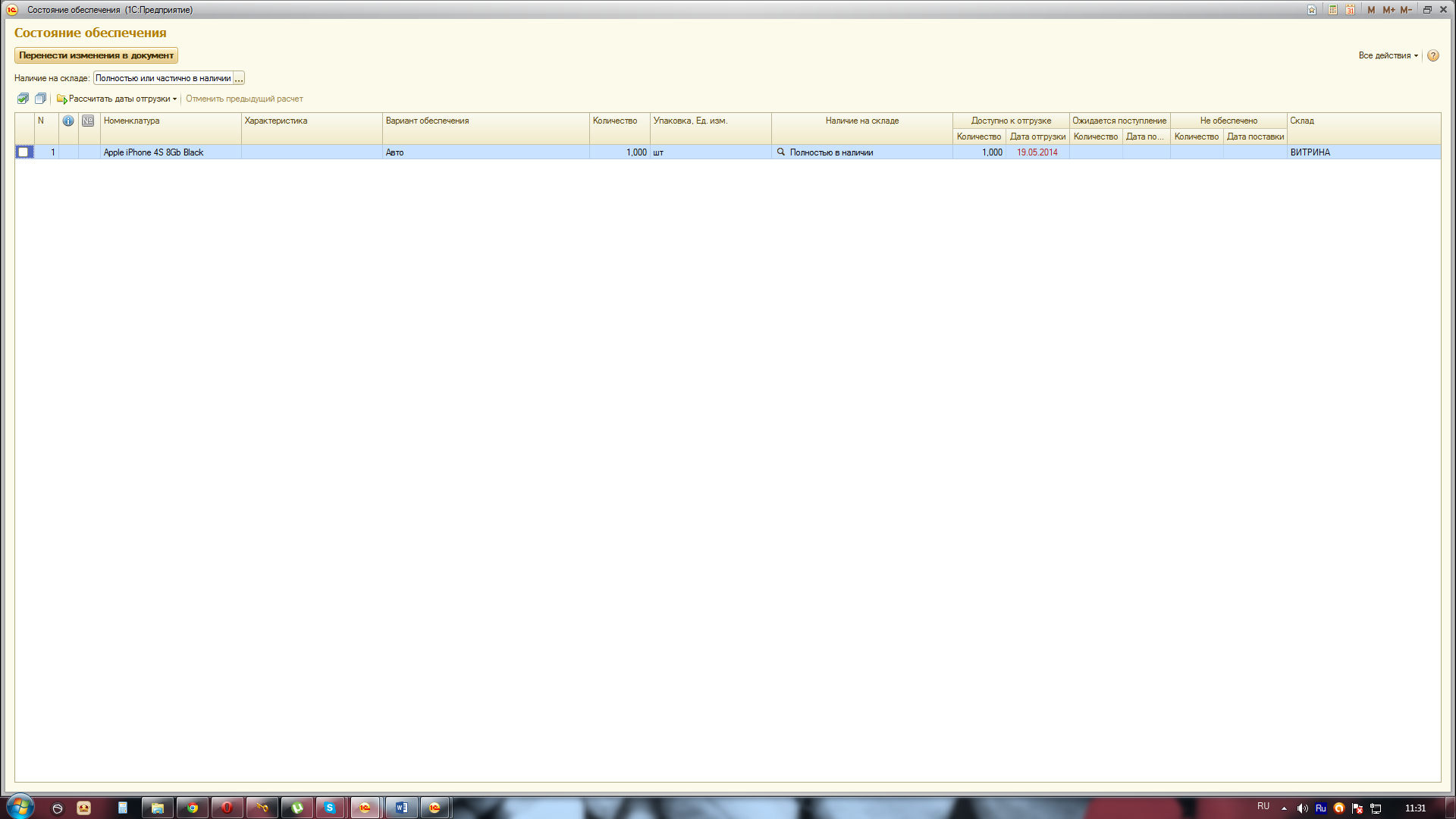 В качестве отправителя смс должно быть наименование компании – “05РУ”Отправка смс должна быть полностью автоматической:Интерфейс не требуется, так как не предполагается участие человека в этом процессе. На основании события осуществляется рассылка СМС – автоматически, без участия менеджера либо другого иного лицаНомер для отправки должен подставляться автоматически из нормативно – справочной информации имеющейся ( храняющеюся ) в системе.Текст смс-сообщения: “Ваш_Заказ_№******* готов к отгрузке. Телефон **-**-**”Масштабируемость используемого ПО (программного обеспечения) (расширение потенциального функционала на потребности отдела маркетинга)